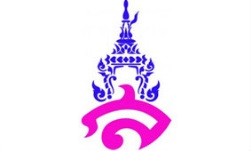 แผนการจัดการเรียนรู้ที่ ๑หน่วยการเรียนรู้ที่ ๑๒ เขียนรายงานการศึกษาค้นคว้า    	เรื่อง หลักการเขียนรายงานการศึกษาค้นคว้า    วิชา ภาษาไทย			ชื่อรายวิชา ภาษาไทย ท ๒๒๑๐๑	        กลุ่มสาระการเรียนรู้ ภาษาไทยชั้น มัธยมศึกษาปีที่ ๒		ภาคเรียนที่ ๑ ปีการศึกษา ๒๕๖๔       เวลา ๒ คาบ/๑๐๐ นาทีผู้สอน อาจารย์จารุวัลย์  พิมผนวชมาตรฐานการเรียนรู้มาตรฐาน ท ๒.๑ ใช้กระบวนการเขียนเขียนสื่อสาร เขียนเรียงความ ย่อความ และเขียนเรื่องราวในรูปแบบต่าง ๆ เขียนรายงานข้อมูลสารสนเทศและรายงานการศึกษาค้นคว้าอย่างมีประสิทธิภาพ	ตัวชี้วัดท ๒.๑ ม.๒/๕ เขียนรายงานการศึกษาค้นคว้าท ๒.๑ ม.๒/๘  มีมารยาทในการเขียนจุดประสงค์การเรียนรู้๑. นักเรียนสามารถบอกองค์ประกอบต่าง ๆ ของการเขียนรายงานได้ (K)	๒. นักเรียนสามารถเขียนรายงานได้ (P)๓. นักเรียนเห็นคุณค่าและใช้ภาษาไทยในการสื่อสารได้ถูกต้องเหมาะสม (A)สาระสำคัญ	การเขียนรายงาน เป็นการนำเสนอผลที่ได้จากการศึกษาค้นคว้าข้อมูลในเรื่องใดเรื่องหนึ่งจากแหล่งข้อมูลต่าง ๆ  แล้วนำมาเรียบเรียงอย่างมีระเบียบแบบแผนและมีหลักฐานอ้างอิงประกอบ โดยมีการวางแผนทำรายงานสำรวจและรวบรวมข้อมูล การศึกษารูปแบบและส่วนประกอบของรายงาน การวิเคราะห์และเรียบเรียงข้อมูล และอ้างอิงข้อมูลสาระการเรียนรู้๑.  ความหมายของการเขียนรายงาน	๒.  ขั้นตอนในการทำรายงาน	๓.  ส่วนประกอบในรายงานคุณลักษณะอันพึงประสงค์	 มุ่งมั่นในการทำงานสมรรถนะสำคัญ	ความสามารถในการคิดกิจกรรมการจัดการเรียนรู้ขั้นนำ	๑. ครูนำตัวอย่างรายงานวิชาการมาให้นักเรียนได้ดู แล้วตั้งคำถามกระตุ้นความคิดให้กับผู้เรียน เช่น นักเรียนเคยทำรายงานวิชาการ / รายงานการศึกษาค้นคว้าหรือไม่ รายงานที่นั่งเรียนได้ดูต่างจากรายงานที่นักเรียนเคยทำมาอย่างไร เหตุใดนักเรียนจึงต้องเรียนการเขียนรายงาน	๒. ครูแจ้งวัตถุประสงค์การสอน และเชื่อมโยงเข้าสู่เนื้อหาการเขียนรายงานขั้นสอน	๑. ครูบรรยายความรู้เกี่ยวกับการเขียนรายงาน ในส่วนของความหมายของการเขียนรายงาน และขั้นตอนการทำรายงาน โดยใช้โปรแกรมนำเสนอข้อมูล	๒. นักเรียนสังเกตตัวอย่างรายงานที่ครูให้ดูแล้วตอบว่า “การทำรายงานการศึกษาค้นคว้าประกอบด้วยส่วนประกอบใดบ้าง” โดยจะแบ่งออกเป็น ๓ ส่วนคือ ๑. ส่วนประกอบตอนต้น ๒. ส่วนประกอบเนื้อเรื่อง ๓. ส่วนประกอบตอนท้าย	๓. นักเรียนช่วยกันบอกส่วนประกอบตอนต้นในการเขียนรายงานว่ามีส่วนประกอบใดบ้างโดยดูจากตัวอย่างรายงานที่ครูนำมา โดยจะประกอบด้วย ปกนอก ปกใน คำนำ สารบัญ (สารบัญตาราง สารบัญภาพ สารบัญแผนภูมิ)	๔. นักเรียนจดบันทึกความรู้ เรื่องความหมายของการเขียนรายงาน ขั้นตอนการทำรายงาน และส่วนประกอบตอนต้นของรายงานลงสมุดจดบันทึกขั้นสรุป	๑. ครูให้นักเรียนซักถามข้อสงสัยเพิ่มเติม และร่วมกันสรุปความรู้จากการเรียนเรื่องการเขียนรายงานสื่อการเรียนรู้/แหล่งการเรียนรู้สื่ออิเล็กทรอนิกส์งานนำเสนอ PowerPoint เรื่อง การเขียนรายงานการวัดและประเมินผลบันทึกหลังการสอน๑. ผลการสอน.............................................................................................................................................................................. .............................................................................................................................................................................. .............................................................................................................................................................................. .............................................................................................................................................................................. .............................................................................................................................................................................. ๒. ปัญหาและอุปสรรค.............................................................................................................................................................................. .............................................................................................................................................................................. ..............................................................................................................................................................................๓. ข้อเสนอแนะ.............................................................................................................................................................................. .............................................................................................................................................................................. ..............................................................................................................................................................................							ลงชื่อ.......................................................									(อาจารย์จารุวัลย์  พิมผนวช)					    	      				ครูประจำวิชา					ความเห็นของหัวหน้ากลุ่มสาระ.............................................................................................................................................................................. .............................................................................................................................................................................. ..............................................................................................................................................................................ลงชื่อ................................................................							       	   (อาจารย์จารุวัลย์  พิมผนวช)							   			   หัวหน้ากลุ่มสาระจุดประสงค์การเรียนรู้เครื่องมือ/วิธีการวัดเกณฑ์การประเมินหลักฐานการประเมินด้านความรู้๑. นักเรียนสามารถบอกองค์ประกอบต่าง ๆ ของการเขียนรายงานได้ (K)	ด้านความรู้การถาม-ตอบ ด้านความรู้ผ่านเกณฑ์ร้อยละ ๘๐ด้านความรู้แบบประเมินพฤติกรรมการตอบคำถามด้านทักษะ๒. นักเรียนสามารถเขียนรายงานได้ (P)ด้านทักษะสมุดบันทึกด้านทักษะผ่านเกณฑ์ร้อยละ ๘๐ด้านทักษะแบบประเมินพฤติกรรมด้านคุณลักษณะ๓. นักเรียนเห็นคุณค่าและใช้ภาษาไทยในการสื่อสารได้ถูกต้องเหมาะสม (A)	ด้านคุณลักษณะแบบประเมินคุณลักษณะด้านคุณลักษณะผ่านเกณฑ์ร้อยละ ๘๐ด้านคุณลักษณะแบบประเมินคุณลักษณะ